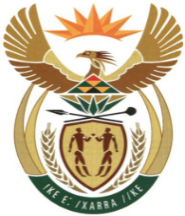 MINISTRYMINERAL RESOURCES AND ENERGYREPUBLIC OF SOUTH AFRICAPrivate Bag X 59, Arcadia, 0007, Trevenna Campus, Building 2C, C/o Meintjes & Francis Baard Street, Tel: +27 12 406 7612, Fax: +27 12 323 5849Private Bag X9111 Cape Town 8000, 7th Floor, 120 Plein Street Cape Town, Tel: +27 21 469 6425, Fax: +27 21 465 5980	Memorandum from the Parliamentary OfficeNational Assembly : 801Please find attached a response to Parliamentary Question for written reply asked by Ms A M M Weber (DA)  to the Minister of Mineral Resources and Energy: Mr T. Maqubela Deputy Director General: Mineral and Petroleum Regulation ………………/………………/2022Recommended/ Not RecommendedAdv. T.S MokoenaDirector General: Department of Mineral Resources and Energy………………/………………/2022Approved / Not Approved Mr. S.G MantasheMinister of Mineral Resources and Energy ………………/………………/2022801. Ms A M M Weber (DA) to ask the Minister of Mineral Resources and Energy: Whether, in light of the fact that his department closed the illegal mining of a certain company (name and details furnished) on 8 September 2021 and the specified company was given 14 days’ notice to follow the correct procedures by applying for a valid and legal permit or licence, the company received a valid licence and/or permit from his office in eMalahleni; if not, (a) what are the reasons that the company is still operating and (b) to whom is the company selling its coal; if so, (i) on what date did the company acquire its licence and (ii) will he provide Ms A M M Weber with a copy of the licence and/or permit issued to the company?						 NW980E Reply:According to the records of the Department, there is no company by the name of Liquid Mist.